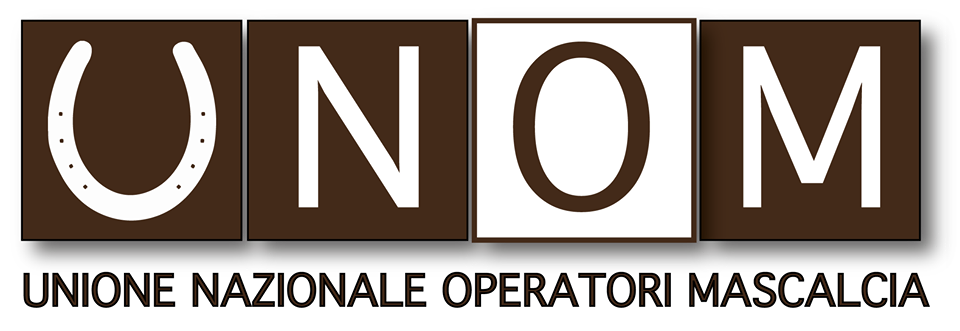 Il sottoscritto  	Nato il	a (Comune)	Prov.	Nazionalità 	Residente a	CAP	Prov 	Via/C.na	n°.	Tel 	Cell.	E-Mail  	Titolo di studio 	C.F.Avendo preso visione delle regole e delle normative che caratterizzano  questa associazioneCHI E DE di essere iscritto a UNOM comeSOCIO EFFETTIVO ☐	SOCIO SOSTENITORE  ☐______________________________  PAGAMENTO  QUOTA  ISCRIZIONE______________________________BOLLETTINO POSTALE INTESTATO A:	UOFAA scIMPORTO:	€ 80,00CONTO CORRENTE POSTALE:	n. 10191278CAUSALE:		“ISCRIZIONE  UNOM/UOFAA  COME  SOCIO  ………”  (indicare  se  socio EFFETTIVO o SOSTENITORE)OPPURE BONIFICO A: IBAN   IT 68 O 07601 11300 000010191278Dichiara di essere in possesso dei requisiti richiesti per poter partecipare all’assemblea UNOM del 29 01 2014, di aver preso visione del regolamento e di sollevare l’UOFAA scrl da qualsiasi danno arrecato alla sua persona o alle sue cose in occasione delle attività corsali. Ai sensi dell’art. 10 della legge n. 675/96 “Tutela delle persone e di altri soggetti rispetto al trattamento dei dati personali” sono raccolti ai fini di provvedere agli adempimenti statutari e di formazione connessi con l’attività. I dati saranno trasmessi in modo lecito, secondo correttezza e con la massima riservatezza. I dati personali potranno essere comunicati/diffusi dalla UOFAA scrl nei casi previsti dalla legge.data  ……………………….	Firma  ………………….…………………… SPAZIO RISERVATO ALLA SEGRETERIA 	BARRARE SE ACCERTATO	Socio  SOSTENITORE	☐	Socio  EFFETTIVO	☐PAGATO	☐